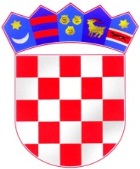      REPUBLIKA HRVATSKAŠIBENSKO-KNINSKA ŽUPANIJA             OPĆINA RUŽIĆ          OPĆINSKO VIJEĆEKlasa: 021-02/15-01/2Ur.br.: 2182/08-15-2Gradac, 15. svibnja  2015. 		.Z  A  P  I  S  N  I  K                                    sa  12. sjednice Općinskog vijeća Općine RužićSjednica je  održana dana 15. svibnja 2015. godine  u  prostorijama Općine u Gradcu s početkom u 19,00 sati.Sjednici je nazočno deset  članova Općinskog vijeća: Damir Prnjak,   Martina Pijuk, Petar Šaran, Boško Sučić, Mijo Bojčić,  Mirko Bikić, Mirko Buzov, Zlatko Dabro, Dalibor Durdov, Borislav Strunje.Opravdao nenazočnost: Mate Pućo.Ostali nazočni: Sanja Slavica Matešić,  pročelnica Upravnog odjela za zaštitu okoliša i komunalne poslove Šibensko-kninske županije i Robert Podrug, direktor Regionalnog centra za gospodarenje otpadom „Bikarac“,    Načelnik Josip Sučić i Zamjenik načelnika Milan Buzov.Zapisnik vodi Gordana Matić.Predsjednik Općinskog vijeća Damir Prnjak je pozdravio nazočne, utvrdio kvorum i predložio  glasovanje o dnevnom redu. Glasovalo je deset vijećnika.Dnevni red je jednoglasno prihvaćen..Nacrt Operativnog aneksa Glavnog sporazuma o regionalnom županijskom centru za gospodarenje otpadom Šibensko-kninske županije s donošenjem Zaključka,Godišnji obračun Proračuna Općine Ružić za 2014. godinu,Izvješće o izvršenju Programa održavanja komunalne infrastrukture za 2014. godinu,Izvješće o izvršenju Programa gradnje komunalne infrastrukture za 2014. godinu,Izvješće o izvršenju Programa socijalnih davanja za 2014. godinu,Izvješće o izvršenju Programa javnih potreba u sportu za 2014. godinu,Izvješće o izvršenju Programa javnih davanja u kulturi za 2014. godinu,Prijedlog Odluke o rasporedu rezultata za 2014. godinu,Izvješće o provedbi Plana gospodarenja otpadom za 2014. godinu i prijedlog Zaključka o usvajanju izvješća,Prijedlog Odluke o usvajanju Procjene ugroženosti od požara i Plana zaštite od požara za Općinu Ružić,Prijedlog Odluke o donošenju Procjene ugroženosti stanovništva, materijalnih i kulturnih dobara te okoliša od opasnosti nastanka i posljedica katastrofa i velikih nesreća Općine Ružić,Prijedlog Odluke o donošenju Plana zaštite i spašavanja Općine Ružić,Prijedlog Odluke o donošenju Plana civilne zaštite Općine Ružić,Zahtjevi,Razno.Točka 1.	Predsjednik Općinskog vijeća je otvorio raspravu po prvoj točki dnevnog reda. Načelnik Josip Sučić je pojasnio da je 1997. godine potpisan glavni sporazum o zajedničkom odlagalištu otpada, regionalnom županijskom  centru za gospodarenje otpadom „Bikarac“. Tada je potpisao bivši načelnik Milaković i svi predstavnici općina i gradova s područja Šibensko-kninske županije. Navedenim projektom Gradska čistoća Šibenik je bila operativni nositelj projekta - Bikarac.      Kako se u međuvremenu tvrtka „Bikarac“ izdvojila kao Centar za gospodarenje otpadom odnosno operativni  nositelj projekta, sada treba  potpisati  predloženi operativni aneks glavnog sporazuma. Naša Općina ima oko 450 tona otpada godišnje a kada se otpad bude vozio na „Bikarac“ usluga će vjerojatno poskupjeti. Zato sam pozvao pročelnicu nadležnog Upravnog odjela u Županiji i direktora Centra da pojasne situaciju oko potpisivanja samog aneksa.	Pročelnica Upravnog odjela za zaštitu okoliša i komunalne poslove Šibensko-kninske županije Sanja Slavica Matešić je pozdravila nazočne i kazala da je 2007. godine kad se potpisivao ugovor garantirana jedinstvena cijena po toni otpada bez obzira na udaljenost, ali sada ne može reći  kolika će biti cijena odvoza otpada po toni.  Kad se Aneks potpiše od svih sudionika, Županija će aplicirati za  povlačenje sredstava iz fondova za  dovođenje centra u funkciju. 	Vijećnik Mirko Bikić je pitao što mi potpisujemo ovim Aneksom.Pročelnica je odgovorila da potpisujemo suradnju sa tvrtkom „Bikarac“ i da ćemo imati jedinstvenu cijenu kao i drugi potpisnici. U tijeku je izrada studije.	Vijećnik Sučić je komentirao da potpisujemo bjanko Aneks. Direktor Regionalnog centra Bikarac, Robert Podrug je kazao da je država preuzela obvezu oko gospodarenja otpadom i da se radi na smanjenju otpada. Imamo neke neslužbene cijene koje je izbacila studija ali prave cijene neće se znati prije probnog roka. Većina članica EU ima državnu regulatornu agenciju i uređeni sustav koji regulira cijene za otpad. Ovakvi centri posluju na nuli, nema profita, a ne bi smjeli imati ni dobitak	Vijećnik Durdov je pitao imamo li alternativu ako ne potpišemo aneks.	Načelnik Sučić je dodao da   uglavnom  županije gospodare regionalnim centrima za otpad, a u našoj je to Grad Šibenik.	Pročelnica Slavica Matešić je kazala da, ukoliko općina ne potpiše Aneks ugovora sama će morati zbrinjavati otpad i sanirati odlagališta, a inače   do otvaranja Centra troškove sanacije odlagališta preuzima Fond za zaštitu okoliša i energetsku učinkovitost.	Načelnik je kazao da se predlaže zaključak kojim se Načelniku daje suglasnost  da potpiše Operativni aneks glavnog sporazuma o regionalnom županijskom centru za gospodarenje otpadom Šibensko-kninske županije.  	Predsjednik Općinskog vijeća je dao prijedlog Zaključka na glasovanje.	Glasovalo je deset vijećnika.	Jednoglasno je donesen Zaključak kojim se daje suglasnost Načelniku da potpiše Operativni aneks glavnog sporazuma o regionalnom županijskom centru za gospodarenje otpadom ŠKŽ.	Nakon glasovanja, Pročelnica Sanja Slavica Matešić i Robert Podrug su napustili sjednicu.Točka 2.	Načelnik Sučić je kazao da je proračun izvršen u skladu sa Zakonom, da je u prosincu donesen rebalans, ostvaren je višak od 405.430,68 kuna, da su plaćene sve obveze, a da je Ministarstvo kulture u siječnju 2015. godine doznačilo 50.000 kuna za sanaciju i uređenje objekata u Otavicama, projekt koji je završen u 2014. godini.Dodao je da je spreman odgovarati na pitanja uz ovu točku dnevnog reda.	Nije bilo primjedbi na Godišnji izvještaj o izvršenju  proračuna za 2014. godinu.	Predsjednik vijeća je dao prijedlog Godišnjeg izvještaja o izvršenju proračuna Općine Ružić za 2014. godinu na glasovanje.	Glasovalo je deset vijećnika.	Godišnji izvještaj o izvršenju proračuna Općine Ružić za 2014. godinu je donesen jednoglasno.Točka 3.	Predsjednik Općinskog vijeća je otvorio raspravu.	Vijećnik Durdov je napomenuo da bi trebalo urediti prostor oko spomenika u Ružiću i postavit klupe.	Nije bilo primjedbi po ovoj točki dnevnog reda.	Predsjednik vijeća je dao prijedlog Izvješća o izvršenju Programa održavanja komunalne infrastrukture u Općini Ružić za 2014. godinu na glasovanje.	Glasovalo je deset vijećnika.	Izvješće o izvršenju Programa  održavanja komunalne infrastrukture u Općini Ružić za 2014. godinu doneseno je  jednoglasno.Točka 4.	Predsjednik Općinskog vijeća je otvorio raspravu.	Nije bilo primjedbi po ovoj točki dnevnog reda.	Predsjednik vijeća je dao prijedlog Izvješća o izvršenju Programa gradnje objekata i uređaja komunalne infrastrukture u Općini Ružić za 2014. godinu na glasovanje.	Glasovalo je deset vijećnika.	Izvješće o izvršenju Programa  gradnje objekata i uređaja komunalne infrastrukture u Općini Ružić za 2014. godinu doneseno je  jednoglasno.Točka 5.	Predsjednik Općinskog vijeća je otvorio raspravu.	Nije bilo primjedbi po ovoj točki dnevnog reda.	Predsjednik vijeća je dao prijedlog Izvješća o izvršenju Programa socijalnih davanja  u Općini Ružić za 2014. godinu na glasovanje.	Glasovalo je deset vijećnika.	Izvješće o izvršenju Programa  socijalnih davanja  u Općini Ružić za 2014. godinu doneseno je  jednoglasno.Točka 6.	Predsjednik Općinskog vijeća je otvorio raspravu.	Nije bilo primjedbi po ovoj točki dnevnog reda.	Predsjednik vijeća je dao prijedlog Izvješća o izvršenju Programa javnih potreba u sportu   u Općini Ružić za 2014. godinu na glasovanje.	Glasovalo je deset vijećnika.	Izvješće o izvršenju Programa  javnih potreba u sportu  u Općini Ružić za 2014. godinu doneseno je  jednoglasno.Točka 7.	Predsjednik Općinskog vijeća je otvorio raspravu.	Nije bilo primjedbi po ovoj točki dnevnog reda.	Predsjednik vijeća je dao prijedlog Izvješća o izvršenju Programa javnih potreba u kulturi   u Općini Ružić za 2014. godinu na glasovanje.	Glasovalo je deset vijećnika.	Izvješće o izvršenju Programa  javnih potreba u kulturi  u Općini Ružić za 2014. godinu doneseno je  jednoglasno.Točka 8.	Načelnik Sučić  je kazao da smo kod planiranja proračuna za 2014. Godinu planirali višak prihoda ali u manjem iznosu tako da će biti uvršten u cijelosti kod donošenja rebalansa i raspoređen u rashode za redovno poslovanje.Do tada ćemo znati i da li ćemo dobiti sredstva za projekte koje smo aplicirali.	Predsjednik Općinskog vijeća je otvorio raspravu.	Nije bilo primjedbi po ovoj točki dnevnog reda.	Predsjednik vijeća je dao prijedlog Odluke o rasporedu rezultata za 2014. godinu na glasovanje.	Glasovalo je deset vijećnika.	Odluka o rasporedu rezultata   za 2014. godinu donesena je  jednoglasno.Točka 9.	Načelnik Sučić je pojasnio da smo, sukladno zakonskim odredbama, dužni izraditi Izvješće o provedbi Plana gospodarenja otpadom na području općine za prethodnu godinu, a koje su vijećnici dobili u materijalima. 	Predsjednik Općinskog vijeća je otvorio raspravu.	Nije bilo primjedbi po ovoj točki dnevnog reda.	Predsjednik vijeća je dao Zaključak o usvajanju Izvješća o izvršenju uPlana gospodarenja otpadom Općine Ružić za 2014. godinu na glasovanje.	Glasovalo je deset vijećnika.	Zaključak o usvajanju Izvješća o izvršenju Plana gospodarenja otpadom u Općini Ružić za 2014. godinu donesen  je  jednoglasno.Točka 10.	Načelnik Sučić je pojasnio da smo, sukladno zakonskim odredbama, dužni izraditi Procjenu ugroženosti od požara i Plan zaštite od požara za općinu, da je izradila firma „Zast“ iz Splita  a koje su vijećnici dobili u materijalima. Za ovakav Plan  i procjenu smo dobili suglasnost Policijske uprave Šibensko-kninske, Službe upravnih i inspekcijskih poslova.	Predsjednik Općinskog vijeća je otvorio raspravu.	Nije bilo primjedbi po ovoj točki dnevnog reda.	Predsjednik vijeća je dao prijedlog Odluke o usvajanju Procjene ugroženosti od požara i Plana zaštite od požara  za Općinu na glasovanje.	Glasovalo je deset vijećnika. 	 Odluka o usvajanju Procjene ugroženosti od požara i Plana zaštite od požara  za Općinu donesena je  jednoglasno.Točka 11.	Načelnik Sučić je pojasnio da smo, sukladno zakonskim odredbama, dužni izraditi Procjenu ugroženosti stanovništva, materijalnih i kulturnih dobara te okoliša od opasnosti nastanka i posljedica katastrofa i velikih nesreća, a koju je izradila firma „DLS“   i koju su vijećnici dobili u materijalima. Za ovakav nacrt Procjene smo dobili suglasnost Državne uprave zaštite i spašavanja, Područni ured Šibenik.	Predsjednik Općinskog vijeća je otvorio raspravu.	Nije bilo primjedbi po ovoj točki dnevnog reda.	Predsjednik vijeća je dao prijedlog Odluke o donošenju Procjene ugroženosti stanovništva, materijalnih i kulturnih dobara te okoliša od opasnosti nastanka i posljedica  katastrofa i velikih nesreća za Općinu na glasovanje.	Glasovalo je deset vijećnika. 	Odluka o donošenju procjene ugroženosti stanovništva, materijalnih i kulturnih dobara te okoliša od opasnosti nastanka i posljedica katastrofa i velikih nesreća   Općine Ružić donesena je  jednoglasno.Točka 12.	Načelnik Sučić je pojasnio da smo, sukladno zakonskim odredbama, dužni izraditi Plan zaštite i spašavanja Općine Ružić nacrt kojeg je izradila firma „DLS“.	Predsjednik Općinskog vijeća je otvorio raspravu.	Nije bilo primjedbi po ovoj točki dnevnog reda.	Predsjednik vijeća je dao prijedlog Odluke o donošenju Plana zaštite i spašavanja Općine Ružić  na glasovanje.	Glasovalo je deset vijećnika. 	Odluka o donošenju Plana zaštite i spašavanja Općine Ružić donesena je  jednoglasno.Točka 13.Načelnik Sučić je pojasnio da smo, sukladno zakonskim odredbama, dužni izraditi Plan civilne zaštite Općine Ružić nacrt kojeg je izradila firma „DLS“.	Predsjednik Općinskog vijeća je otvorio raspravu.	Nije bilo primjedbi po ovoj točki dnevnog reda.	Predsjednik vijeća je dao prijedlog Odluke o donošenju Plana civilne zaštite Općine Ružić  na glasovanje.	Glasovalo je deset vijećnika. 	Odluka o donošenju Plana civilne zaštite Općine Ružić donesena je  jednoglasno.Točka 14.Zahtjevi           14.1. Društvo Multiple skleroze Šibensko-kninske županije, zamolba za donaciju.	Načelnik je predložio da im se dodijeli 500,00 kuna.	Vijećnici  su podržali prijedlog.	14.2. Šibensko-kninska županija, prijedlog da se Rebeki Radić oboljeloj od malignog tumora dodijeli pomoć za odlazak u SAD na liječenje.	Načelnik je predložio da Općina pomogne s iznosom od 1.000,00 kuna.	Vijećnici su podržali prijedlog.	14.3. NK „Rudar“ Siverić, zamolba za novčanu pomoć za prijevoz i treninge djece s našeg područja.           Načelnik je predložio da im se dodijeli 2.000,00 kuna ali prethodno da se provjeri da li je organiziran prijevoz i treninzi za našu djecu.	Vijećnici su podržali prijedlog.Točka 15.	Načelnik je informirao vijećnike o aktualnostima u Općini:Općinu posjetila delegacija  u kojoj su bili  Potpredsjednica Vlade Vesna Pusić, Ministar turizma Darko  Lorencin, veleposlanik Europske komisije u RH, kao i veleposlanik Kraljevine Norveške   a u sklopu projekta – razvoj dalmatinskog zaleđa, informativno-edukativne radionice u Radoniću, sve u cilju povlačenja novca iz fondova za turizam i poljoprivredu za četiri dalmatinske županije. Inzistirali su posjet Mauzoleju, a mislim da je to dobra reklama za Općinu.Pozvao sam potpredsjednicu da iskoristi svoj utjecaj da se pronađu vratnice s Mauzoleja koja su otuđene u ratu.Dobili smo Odluku o sufinanciranju   energetskog pregleda javne rasvjete.Odabrali smo firmu koja će izraditi Strategiju razvoja općine u razdoblju 2015.- 2020. godine, održati će se nekoliko  radionica i strategija bi trebala   biti gotova do rujna.Završen je II krug natječaja za projekt energetske učinkovitosti obiteljskih kuća u Općini Ružić. U prvom krugu je zadovoljilo natječaj i odabrano 9, a u drugom 5 kuća. U tijeku je otvoren  Natječaj kojeg je raspisao Fond za zaštitu okoliša i energetsku učinkovitost i prijave se podnose Fondu.Projekt za vodovod Gornji Moseć je odnesen u šibenski „Vodovod“Održan je sastanak u Općini sa predstavnicima Hrvatskog Telekoma i HAKOM- a   u svezi naknade za polaganje kablova u općini.HAKOM izdao rješenje da se sklopi ugovor odnosno urede odnosi. Za rješavanje  smještaja  telefonske centrale u Gradcu ćemo angažirati odvjetnika.Vijećnik Sučić je pitao kao popraviti naplatu komunalne naknade i one koji nisu platili niti jedan račun ovršiti.Načelnik je odgovorio da je do sada naplaćeno 40.000 kuna starog duga na ime komunalne naknade na temelju poslanih opomena.Zamjenik Načelnik Buzov je dodao da je Državna  agencija za upravljanje državnom imovinom dostavila Odluku o darivanju Doma Kljaci nakon šest godina slanja zahtjeva i traženja. Dali su rok od pet godina da se objekt privede svrsi – namjeni za Vatrogasni dom. Napominje da su Matići darovali svoju zemlju za ovu namjenu.Sjednica je završila u 20,20 sati.Zapisnik vodila 						Predsjednik______________						______________Gordana Matić						Damir Prnjak  